การบริหารงานคุณภาพตามแนวคิดการบริหารสมัยใหม่ในปัจจุบันนี้การบริหารธุรกิจ มีหลายภาคส่วนองค์กรให้ความสำคัญ ทั้งในส่วนขององค์กรรัฐ องค์กรเอกชนและองค์กรรัฐวิสาหกิจ ซึ่งในแต่ละองค์กรก็ให้ความสำคัญในการจัดการที่แตกต่างกันออกไป บางองค์กรมุ่งเน้นการจัดการที่ผลผลิต บางองค์กรมุ่งเน้นการบริหารทรัพยากรบุคคลให้เป็นเลิศ บางองค์กรมุ่งเน้นรายได้ แต่สิ่งที่สำคัญที่ทุกองค์กรต้องการเหมือนกันคือ การที่จะเป็นหนึ่งทางธุรกิจ เพราะเป็นประเด็นหลักที่องค์กรต้องทำให้ได้ ซึ่งสิ่งที่จะทำให้ระบบได้คือ การบริหารองค์การโดยเน้นหลักการบริการงานคุณภาพตามแนวคิดการบริหารสมัยใหม่ โดยมีรายละเอียดดังต่อไปนี้การบริหารแบบมาตรฐาน ISO 9000ISO ย่อมาจาก International Standards Organization หมายถึง องค์กรระหว่างประเทศว่าด้วยมาตรฐานสำหรับ ISO 9000 คือมาตรฐานระบบการบริหารการบริหารงานคุณภาพ ซึ่งนำเสนอแนวทางเพื่อเพิ่มประสิทธิภาพของธุรกิจและความพึงพอใจของลูกค้า และเป็นมาตรฐานระบบบริหารงานขององค์กรโดยมุ่งเน้นด้านคุณภาพที่เป็นประเทศต่างๆ กว่า 160ประเทศให้การยอมรับและนำไปแพร่หลายสู่องค์กรภายในประเทศ จุดมุ่งหมายของ ISO 9000เพื่อวางรากฐานระบบบริหารคุณภาพภายในองค์กร เพิ่มผลผลิต ลดค่าใช้จ่ายที่ไม่จำเป็น และประกันคุณภาพกระบวนการผลิตและผลิตภัณฑ์หลักการของมาตรฐาน ISO 9000มุ่งเน้นที่ลูกค้า ลูกค้าคือ สิ่งที่ต้องมุ่งเน้นเป็นหลักสำคัญในการดำเนินธุรกิจ โดยทำความเข้าใจและตอบสนองความต้องการของลูกค้าความเป็นผู้นำ ทีมงานของผู้นำที่ดีจะสร้างความเป็นหนึ่งเดียวกันในหน่วยงานและ
กำหนดทิศทางให้เดินต่อไปอย่างรวดเร็วในสภาพแวดล้อมทางธุรกิจ เป้าหมายคือ การสร้าง
แรงจูงใจให้ทุกคนในองค์กรทำงาน การเป็นผู้นำที่ประสบความสำเร็จจะช่วยลดความผิดพลาดในการสื่อสารภายในแผนกการมีส่วนร่วมของบุคคลากร ความร่วมมือของทุกๆ คนในทีมงานธุรกิจเป็นจุด
วิกฤตที่ทำให้เกิดความสำเร็จ คนเหล่านี้มีแนวโน้มในทางสร้างสรรค์และใช้ขีดความสามารถอย่างเต็มที่เพื่อทำงานให้โครงการประสบความสำเร็จ และถ้าบุคคลากรที่มีส่วนได้ส่วนเสียในการท างานก็จะกระตือรือร้นที่จะมีส่วนร่วมในการปรับปรุงอย่างต่อเนื่องวิธีการดำเนินการเพื่อจัดการคุณภาพ ผลลัพธ์ที่ดีที่สุดที่จะให้เกิดผลสำเร็จโดยมี
การจัดการร่วมกันระหว่างกิจกรรมต่างๆ กับทรัพยากร วิธีการจัดการคุณภาพสามารถช่วยลด
ค่าใช้จ่ายให้ต่ำลงโดยผ่านการใช้อย่างมีประสิทธิภาพของทรัพยากร บุคคล และเวลา ถ้า
สามารถควบคุมกระบวนการทั้งหมดการจัดการความสามรถมุ่งเน้นไปยังเป้าหมายที่สำคัญต่อ
ภาพรวมขององค์กรและจัดลำดับความสำคัญของวัตถุประสงค์เพื่อเพิ่มประสิทธิภาพวิธีการทำให้จุดหมายของระบบการจัดการ การบริหารจัดการอย่างถูกวิธีจะช่วยให้
ผู้นำที่อุทิศให้กับงานประสบความสำเร็จในจุดหมายขององค์กรจะช่วยปรับปรุงประสิทธิภาพใน
การเพิ่มผลผลิต ทั้งผู้จัดจำหน่ายและลูกค้าจะได้รับความน่าเชื่อถือในขีดความสามารถของธุรกิจการปรับปรุงอย่างต่อเนื่อง ความสำคัญของหลักการนี้เป็นสิ่งสำคัญอย่างยิ่งและ
ควรทำเป็นวัตถุประสงค์อย่างถาวรต่อทุกองค์กร ประสิทธิภาพที่เพิ่มขึ้นบริษัทสามารถเพิ่มผล
กำไรและความได้เปรียบเหนือคู่แข่งทางธุรกิจ หากธุรกิจทั้งหมดทุ่มเทเพื่อปรับปรุงอย่าง
ต่อเนื่อง การปรับปรุงกิจกรรมทั้งหลายจะอยู่ในแนวทางเดียวกันและนำไปสู่ความรวดเร็วขึ้นและมีประสิทธิภาพมากขึ้นในการพัฒนาการเข้าถึงข้อเท็จจริงเพื่อการตัดสินใจ ประสิทธิภาพในการตัดสินใจขึ้นอยู่กับ
พื้นฐานของการวิเคราะห์และการแปรความหมายของข้อมูล โดยการตัดสินใจเสนอองค์กรเพื่อร่วมทำการตัดสินใจในสิ่งที่ถูกต้องและเหมาะสม บริษัทที่ปฏิบัติการตัดสินใจในลักษณะนี้จะช่วยสามารถแสดงให้เห็นถึงผลในการตัดสินใจในอดีตที่ผ่าน ซึ่งจะช่วยให้เกิดความน่าเชื่อถือในปัจจุบันและการตัดสินใจในอนาคตความสัมพันธ์ของผู้จัดจำหน่าย สิ่งที่สำคัญในการสร้างความสัมพันธ์ของผู้จำหน่าย
ซึ่งกันและกัน เช่น การสร้างสรรค์ความสัมพันธ์ระหว่าง 2 บริษัทและเมื่อธุรกิจต้องตอบสนองความต้องการของลูกค้าและการเปลี่ยนแปลงของตลาด การวิเคราะห์หารากฐานสาเหตุแห่งปัญหาและการปฏิบัติการแก้ไขอย่างเป็นระบบเป็นสิ่งที่สำคัญในระบบมาตรฐานระบบจัดการดังเช่น ISO 9001มาตรฐานระบบบริหารงานคุณภาพ (ISO 9000) เป็นมาตรฐานสากลใช้สำหรับการบริหารงานในองค์กร โดยมีการนำไปใช้อย่างแพร่หลาย และมีวัตถุประสงค์เพื่อพัฒนาองค์กรให้มีกระบวนการท างานอย่างมีประสิทธิภาพและมีคุณภาพ โดยสามารถนำมาตรฐานระบบบริหารงานคุณภาพนี้ไปใช้ในทุกองค์กร ไม่ว่าจะเป็นภาคอุตสาหกรรมการผลิต หรือภาคบริการเพื่อสร้างความพึงพอใจให้กับลูกค้าและผู้ที่เกี่ยวข้องมาตรฐานระบบบริหารงานคุณภาพ ISO9000 : 2000 แบ่งเนื้อหาออกเป็น 4 ฉบับด้วยกันคือ1. ISO 9000 คือ ระบบบริหารงานคุณภาพว่าด้วยหลักการพื้นฐานและคำศัพท์2. ISO 9001 คือ ระบบบริหารงานคุณภาพว่าด้วยข้อกำหนด3. ISO 9004 คือ ระบบบริหารงานคุณภาพว่าด้วยแนวทางปรับปรุงสมรรถนะ4. ISO 19011 คือแนวทางในการตรวจประเมินระบบบริหารงานคุณภาพและ/หรือระบบการจัดการสิ่งแวดล้อม5. ISO 14000 คือ ระบบมาตรฐานระบบการจัดการสิ่งแวดล้อม มุ่งเน้นให้องค์กรมีการพัฒนาปรับปรุงสิ่งแวดล้อม อย่างต่อเนื่อง6. ISO 18000 คือ มาตรฐานระบบการจัดการ อาชีวอนามัยและความปลอดภัยดังนั้น สรุปได้ว่าการท า มาตรฐาน ISO นั้นเป็นองค์กรระหว่างประเทศว่าด้วยมาตรฐานซึ่งนำเสนอแนวทางเพื่อเพิ่มประสิทธิภาพของธุรกิจและความพึงพอใจของลูกค้า และเป็นมาตรฐานระบบบริหารงานขององค์กรโดยมุ่งเน้นด้านคุณภาพที่เป็นประเทศต่างๆการบริหารแบบตัวชี้วัด KPIการประเมินองค์การในปัจจุบันนั้น องค์การก าลังได้รับความนิยมอย่างแพร่หลายนั้นคือแนวคิดเรื่องการประเมินผลองค์การมีมานานควบคู่มากับการบริหารจัดการ ซึ่งเป็นอีกแนวความคิดหนึ่งในการพัฒนาการประเมินผลให้เกิดประสิทธิภาพมากขึ้นKPI ย่อมาจาก Key Performance Indicator (KPI) เรียกอีกอย่างว่า ตัวชี้วัด เป็นการประเมินผลองค์การโดยเน้นตัวชี้วัด การที่สามารถทำได้ทุกระดับตั้งแต่องค์การลงมาจนถึงพนักงาน1. กระบวนการประเมินผลองค์การการประเมินผลองค์การประกอบด้วยขั้นตอนที่สำคัญๆดังนี้1.1 กำหนดวัตถุประสงค์ของการประเมิน ต้องประเมินเพื่ออะไร ประเมินผลงานขององค์การหรือหน่วยงาน หรือประเมินบุคลากรเพื่อแต่งตั้งให้ดำรงตำแหน่งสูงขึ้นหรือเพื่อเงินเดือน1.2 กำหนดตัวชี้วัดและเครื่องมือที่จะใช้ เช่น หากต้องการวัดความพึงพอใจของพนักงานเครื่องมือที่ใช้วัดคือแบบสอบถาม ตัวชี้วัดคือร้อยละของพนักงานที่พึงพอใจ1.3 กำหนดเกณฑ์มาตรฐานหรือตัว เปรียบเทียบสาหรับตัว ชี้วัด แต่ละตัวเพื่อให้องค์การทราบว่าการดำเนินงานขององค์การเป็นไปตามมาตรฐานหรือเป้าหมายที่ตั้งไว้หรือไม่เช่น ยอดขาย เพิ่มยอดขายร้อยละ 5 ของปีที่ผ่านมา เป็นต้น1.4 ดำเนินการประเมินผล คือการรวบรวมข้อมูลต่างๆตามตัวชี้วัดซึ่งทำได้หลายวิธี เช่น การสังเกต การตรวจสอบ รวบรวมจากเอกสารต่างๆ และการสอบถาม เป็นต้นการบริหารแบบบาลานซ์สกอร์คาร์ด (BSC)พสุ เดชะรินทร์ ให้ความหมายว่าบาลานซ์สกอร์คาร์ดเป็นแนวคิดด้านการจัดการที่ช่วยในการนำกลยุทธ์ไปสู่การปฏิบัติโดยอาศัยการวัดการวัดหรือการประเมินอันจะทำให้องค์การเกิดความสอดคล้องเป็นอันหนึ่งอันเดียวและมุ่งเน้นในสิ่งที่มีความสำคัญต่อความสำเร็จขององค์การแนวความคิดพื้นฐานของบาลานซ์ สกอรคาร์ดแต่เดิมผู้บริหารองค์การมักประเมินผลองค์การโดยมุ่งเน้นไปที่การเงินเพียงอย่างเดียวแนวคิดของบาลานซ์สกอร์คาร์ดหรือ BSC ก าหนดพิจารณาทั้ง 4 มุมมอง (Perspective) ได้แก่(สมคิด บางโม,2558 : 275)1. มุมมองด้านการเงิน (financial perspective)2. มุมมองด้านลูกค้า (customer perspective)3. มุมมองด้านกระบวนการภายใน (internal process perspective)4. มุมมองด้านการเรียนรู้และการพัฒนา (Learning and growth perspective)หลักการสำคัญของบาลานซ์สกอร์คาร์ดคือประเมินมุมมองด้านต่างๆ ไม่จำเป็นต้องเป็นเพียง 4 มุมมองตามแนวความคิดดั้งเดิมของแคปแลนและนอร์ตัน จะมีกี่มุมมองนั้นขึ้นอยู่กับพื้นฐานของธุรกิจ เช่น ธุรกิจอุตสาหกรรมผลิตยารักษาโรคหรือเวชภัณฑ์อาจจำเป็นต้องเพิ่มมุมมองด้านการวิจัยและพัฒนาการจัดทำบาลานซ์สกอร์คาร์ดสามารถท าได้ทั้งระดับองค์การ ระดับฝ่าย ระดับทีมงานและระดับบุคคลตั้งแต่ผู้บริหารถึงพนักงานระดับล่างองค์ประกอบย่อยของแต่ละมุมมองแต่ละมุมมองควรพิจารณาองค์ประกอบย่อย 4 องค์ประกอบ คือ วัตถุประสงค์ ตัวชี้วัดเป้าหมาย และแผนงาน ดังนี้วัตถุประสงค์ (Objective) ที่สำคัญขององค์การ1.1 วัตถุประสงค์ด้านการเงิน ได้แก่ รายได้เพิ่มขึ้น การลดต้นทุน การเพิ่มประสิทธิภาพในการผลิต เป็นต้น1.2 วัตถุประสงค์ด้านลูกค้า ได้แก่ รักษาลูกค้าเดิม เพิ่มลูกค้าใหม่ การบริการที่รวดเร็ว ส่วนแบ่งการตลาดเพิ่มขึ้น เป็นต้น1.3 วัตถุประสงค์ด้านกระบวนการภายใน ได้แก่ กระบวนการผลิตที่มีประสิทธิภาพของเสียลดลง การดำเนินงานรวดเร็ว เป็นต้น1.4 วัตถุประสงค์ด้านการเรียนรู้และการพัฒนา ได้แก่ การพัฒนาทักษะของพนักงาน การรักษาพนักงานที่มีคุณภาพ การมีระบบเทคโนโลยีสารสนเทศที่ดีเป็นต้นตัวชี้วัด (Key Performance indicator หรือ KPI)ตัวชี้วัดในแต่ละด้านจะเป็นเครื่องบอกว่าองค์การบรรลุวัตถุประสงค์เพียงใด2.1 ตัว ชี้วัดด้านการเงิน คือ รายได้ที่เพิ่มขึ้นเมื่อเทียบกับปีที่ผ่านมา ฯลฯ2.2 ตัวชี้วัดด้านลูกค้า คือ จำนวนลูกค้าที่เพิ่มขึ้นหรือลดลง ฯลฯ2.3 ตัวชี้วัดด้านกระบวนการภายใน คือ ปริมาณของเสียที่เกิดขึ้นจากการผลิต2.4 ตัวชี้วัดด้านการเรียนรู้และพัฒนาทักษะของพนักงาน คือ จำนวนชั่วโมงในการอบรมต่อปีต่อคน หรือความสามารถของพนักงานที่เพิ่มขึ้น3. เป้าหมาย (Target)กำหนดเป้าหมายในแต่ละมุมมองเป็นเลขเพื่อง่ายต่อกาประเมินว่าบรรลุเป้าหมายเพียงใด เช่น2.1 เป้าหมายด้านการเงิน คือรายได้ที่เพิ่มขึ้นร้อยละ 15 ต่อปี2.2 เป้าหมายด้านลูกค้า คือลูกค้าใหม่ที่เพิ่มขึ้นร้อยละ 10 ต่อปี2.3 เป้าหมายด้านกระบวนการภายใน คือปริมาณของเสียจากการผลิตที่ต้องไม่เกินร้อยละ 3 ต่อปี2.4 เป้าหมายด้านการเรียนรู้และพัฒนา คือจำนวนชั่วโมงการฝึกอบรมของพนักงาน 5 วันต่อคนต่อปี4. แผนงาน โครงการ หรือกิจกรรม (initiative)ที่องค์การจะจัดทำเพื่อให้บรรลุเป้าหมายที่กำหนดไว้ เป็นแผนงาน โครงการ หรือกิจกรรมหลักซึ่งยังไม่ต้องมีรายละเอียด เป็นเพียงความคิดที่จะนำองค์การไปสู่จุดหมายกระบวนการจัดทำบาลานซ์สกอร์คาร์ดการจัดทำบาลานซ์สกอร์คาร์ด หรือ BSC มีขั้นตอนดังต่อไปนี้1. วิเคราะห์องค์การ โดยใช้การวิเคราะห์สวอตเพื่อให้ได้เพื่อให้มีทิศทางและกลยุทธ์ที่ใช้เจน2.กำหนดวิสัยทัศน์ ภารกิจ และกลยุทธ์ที่สำคัญขององค์การ3.กำหนดมุมมองขององค์การ4. จัดทำแผนที่กลยุทธ์5. กลุ่มผู้บริหารระดับสูงต้องประชุมลงมติยืนยันและเห็นชอบในแผนกลยุทธ์ที่สร้างขึ้น6. จัดทำองค์ประกอบย่อยของแต่ละมุมมองให้ชัดเจน7. สร้างความเข้าใจให้แก่ผู้บริหารและพนักงานทุกคนเพื่อนำไปปฏิบัติ4. การจัดทำตัวชี้วัดตามแนวทางของบาลานซ์สกอร์คาร์ดลักษณะของตัวชี้วัดที่ดี มีลักษณะดังนี้1. มีความสอดคล้องกับ วิสัยทัศน์ ภารกิจ และยุทธศาสตร์ขององค์กร2. แสดงถึงผลการดำเนินงานที่สำคัญขององค์กร3. ประกอบด้วยตัวชี้วัดที่เป็นเหตุ และ ผล4. ต้องมีบุคคลหรือหน่วยงานรับผิดชอบตัวชี้วัดทุกตัว5. สามารถวัดได้และเป็นที่เข้าใจของคนทั่วไป6. ช่วยให้ผู้บริหารและพนักงานสามารถติดตามการเปลี่ยนแปลงต่างๆได้ดี7. ไม่ทำให้เกิดความขัดแย้งในองค์การดังนั้น สรุปได้ว่าการทำบาลานซ์สกอร์คาร์ดนั้นเป็นแนวคิดในเรื่องการประเมินผลองค์การโดยนำเสนอว่าการประเมินผลองค์การควรประกอบด้วย 4 มุมมองที่ แทนที่จะมีมุมมองด้านการเงินเพียงอย่างเดียว ดังนั้นจึงควรจะเรียกว่าการประเมินผลแบบสมดุลการบริหารแบบญี่ปุ่นการบริหารแบบญี่ปุ่นเป็นปัจจัยที่สำคัญยิ่งประการหนึ่งที่ทำให้คนญี่ปุ่นได้รับความสำเร็จในการพัฒนาประเทศ พนักงานญี่ปุ่นจะมุ่งทำงานอยู่กับบริษัทบริษัทจนปลดเกษียณอายุลักษณะนี้จะปรากฎชัดเจนในบริษัทใหญ่ๆ สำหรับบริษัทขนาดเล็กการเข้าออกเป็นเรื่องที่เกิดขึ้นอย่างแพร่หลาย (สมคิด บางโม,2558 : 303)เมื่อพนักงานอยู่กับบริษัทนานๆจะมีความรู้สึกชำนาญมากขึ้น การรักษาความลับของบริษัทจะเป็นไปอย่างมิดชิดมากขึ้น ขณะเดียวกันพนักงานรู้สึกว่ามีความมั่นคงในชีวิตในบริษัทของตนและมีกำลังใจอุทิศให้กับบริษัทมากยิ่งยิ่งดังคำพูดที่ว่า คนญี่ปุ่นนั้นเกิดในบ้านพักของบริษัทเมื่อตายลงไปแล้วบริษัทก็ยังทำการฌาปนกิจให้อีกด้วยการบริหารแบบญี่ปุ่น มีลักษณะพิเศษดังต่อไปนี้1. การจ้างงาน เป็นการจ้างระยะยาว จนปลดเกษียณเมื่ออายุครบ 55 ปี โดยได้บำเหน็จเป็นจำนวน 60-70 เท่าของเงินเดือน ในแต่ละปีจะมีโบนัส 2-4 เท่าของเงินเดือน ถ้าใครถูกให้ออกจากงานก่อนอายุครบ 55 ปี จะหางานใหม่ได้ยาก ดังนั้นจึงไม่เป็นที่นิยมย้ายงานกันบ่อยๆ ความจงรักภักดีต่อบริษัทจึงมีสูงมาก2. ลักษณะของอาชีพ พนักงานจะเรียนรู้งานทุกๆด้านของบริษัทเพื่อให้รู้งานทั้งหมดและพนักงานทุกคนมีโอกาสก้าวหน้าขึ้นไปสู่ตำแหน่งสูงสุดขององค์การถ้ามีความสามารถพียงพอ การเลื่อนตำแหน่งงานเป็นไปตามอาวุโส3. การตัดสินใจและความรับผิดชอบ พนักงานทุกคนมีส่วนร่วมในการตัดสินใจในเรื่องงานต่างๆของบริษัทโดยเท่าเทียมกัน รับผิดชอบร่วมกันทั้งหมดในบริษัท4. มนุษย์สัมพันธ์ในองค์การ สัมพันธภาพของกลุ่มสำคัญกว่าความสามารถส่วนบุคคลพนักงานและครอบตลอดจนนายจ้างของเขาจะมีความสัมพันธ์กันอย่างดีเสมือนครอบครัวเดียวกันทุกคนถือว่าบริษัทเป็นของทุกคน มีความยินดีที่ร่วมมาท างานเสมือนครอบครัวใหญ่สถานที่ทำงานนิยมนั่งรวมกันอยู่ในห้องใหญ่ๆ ทุกแผนกอยู่ห้องเดียวกันหมด ทำให้เกิดมนุษย์สัมพันธ์ที่ดีต่อกัน ติดต่อประสานงานกันอย่างสะดวก5. ประเมินประสิทธิภาพของการทำงาน จะประเมินผลผลิตของบริษัททั้งหมดไม่ประเมินเป็นรายบุคคล การให้รางวัลยึดสวนรวมเป็นหลัก6. การฝึกงานและการคัดเลือกพนักงาน พนักงานที่รับเข้ามาไม่ว่าจะจบสาขาวิชาใดมา ในระดับเดียวกันจะถูกส่งไปฝึกงานร่วมกัน โดยยังไม่ทราบตำแหน่งที่ตนจะถูกบรรจุ ใช้เวลาประมาณ 6 ถึง 1 ปี พนักงานใหม่จะถกแบ่งกลุ่มหมุนเวียนไปฝึกงานในแผนกต่างๆ เช่นฝ่ายการตลาด ฝ่ายบัญชี ฝ่ายผลิต โดยหัวหน้างานแต่ละฝ่ายจะให้คะแนนตามความสามารถของแต่ละคน เมื่อสิ้นสุดการฝึกงานหัวหน้างานจะประชุมกันเพื่อเลือกคนที่เห็นว่าเหมาะสมมาในสังกัดของตน7. ธุรกิจของญี่ปุ่นเน้นการขยายกิจการของบริษัท มากกว่าการหากำไรสูงสุดในระยะสั้นเมื่อบริษัทมีกำไรมาลงทุนต่อ เช่น ขยายโรงงาน ท าการวิจัยเพื่อพัฒนาสินค้าของตนการผลิตสินคาชนิดใหม่ในสายการผลิตเดิม และการขยายตลาดให้ก้าวขึ้นในระดับโลก การจ่ายเงินปันผลแก่ผู้ถือหุ้นของบริษัทจึงอยู่ในอัตราต่ำมากการบริหารแบบอเมริกันการบริหารธุรกิจแบบอเมริกัน มีลักษณะดังนี้ (สมคิด บางโม,2558 : 304)1. การจ้างงาน จ้างเป็นระยะเวลา อาจเป็น 1 ปี 2 ปี หรือ 3 ปี เมื่อสัญญาหมดก็เลิกจ้างหรือทำสัญญาจ้างใหม่ มีการย้ายที่ทำงานบ่อยๆ ยิ่งผ่านงานมาหลายแห่งถือว่ามีประสบการณ์มากหางานง่าย พนักงานระดับล่างมีโอกาสน้อยที่จะได้ไต่เต้าขึ้นมาเป็นผู้บริหาร2. ลักษณะของอาชีพ ส่งเสริมให้มีความเชี่ยวชาญเฉพาะด้าน ท างานด้านใดด้านหนึ่งโดยเฉพาะตลอดไป ไม่มีการหมุนเวียนไปทำงานด้านอื่นถ้าไม่จำเป็น3. การตัดสินใจและความรับ ผิดชอบ การตัดสินใจปัญหาต่างๆเป็นเรื่องของผู้บริหารระดับสูงพียงกลุ่มเดียวเท่านั้น แต่ละรับผิดชอบเฉพาะหน้าที่ของตนเท่านั้น4. มนุษยสัมพันธ์ขององค์การ มีความสัมพันธ์เฉพาะในเรื่องที่เกี่ยวกับงานเท่านั้นไม่ค่อยมีความสัมพันธ์ส่วนบุคคล5. การประเมินประสิทธิภาพของงาน ประเมินผลงานของแต่ละบุคคลตามหน้าที่ความรับผิดชอบที่ได้รับมอบหมาย6. การคัดเลือกพนักงานใหม่ จะรับพนักงานที่สำเร็จการศึกษามาแต่ละด้านที่ต้องการ เช่น ถ้าต้องการให้มาท างานด้านตลาดจะเป็นผู้สำเร็จการศึกษาทางด้านตลาดโดยเฉพาะยิ่งมีประสบการณ์มาก่อนยิ่งดี ตำแหน่งผู้บริหารนิยมประมูลซื้อตัวผู้ที่มีประสบการณ์สูงและมีชื่อสียงมาท างานมากกว่าส่งเสริมผู้ปฏิบัติงานะดับล่างขึ้นมาเป็นผู้บริหารการบริหารแบบไคเซ็น (kaizen)ไคเซ็นเป็นวิถีชีวิตของชาวญี่ปุ่น หมายถึง การปรับปรุงทุกๆ ด้านของการดำรงชีวิตชีวิตในการทำงาน ชีวิตในสังคม ชีวิตภายในบ้านจะได้รับการปรับปรุงให้ดีขึ้นอย่างสม่ำเสมอโดยทุกคนต้องเกี่ยวข้องตลอดเวลากลยุทธ์ของไคเซ็น คือคำกล่าวที่ว่า ไม่มีสักวันเดียวที่ผ่านไปโดยไม่มีการปรับปรุงในส่วนหนึ่งส่วนใดของบริษัทไคเซ็นครอบคลุมกิจกรรมต่างๆในการบริหารธุรกิจและอุตสาหกรรมไว้ทั้งหมด ได้แก่(สมคิด บางโม,2558 : 333)1. คำนึงถึงลูกค้า2. การควบคุมคุณภาพรวม3. ระบบการเสนอแนะ4. การใช้หุ่นยนต์5. กลุ่มควบคุมคุณภาพ6. ระบบอัตโนมัติ7. วินัยการท างาน8. คัมบัง (การติดป้าย)9. ระบบทันเวลา10. ของเสียเป็นศูนย์11. กิจกรรมกลุ่มย่อย12. แรงงานสัมพันธ์13. การเพิ่มผลผลิต14. การพัฒนาผลิตภัณฑ์ใหม่สรุปคุณภาพหมายถึงคุณภาพของผลิตภัณฑ์หรือบริการที่ทุกองค์การจะต้องปรับปรุงในด้านความพึงพอใจของลูกค้า วิธีการปฏิบัติงาน การลดค่าใช้จ่าย การเพิ่มส่วนแบ่งทางการตลาดเพื่อให้ได้รับการยอมรับจากลูกค้าประโยชน์ของระบบบริหารคุณภาพ ได้แก่ ผลสมั ฤทธขิ์ องขอบเขตโครงการ ความพึงพอใจของลูกค้า ผลิตภัณฑ์ที่เสมอต้นเสมอปลาย การดำเนินการตามแนวที่ปฏิบัติที่ดีและการปรับปรุงกระบวนการ การเพิ่มในการผลิต งานที่ทำซ้ำน้อยลง การเพิ่มส่วนแบ่งทางการตลาดการปรับปรุงการส่อสารภายใน การตอบสนองความต้องการของลูกค้า และการตอบสนองความต้องการขององค์กรการบริหารงานคุณภาพตามแนวคิดการบริหารสมัยใหม่ ประกอบด้วย การบริหารแบบมาตรฐาน ISO 9000 คือมาตรฐานระบบการบริหารการบริหารงานคุณภาพ ซึ่งนำเสนอแนวทางเพื่อเพิ่มประสิทธิภาพของธุรกิจและความพึงพอใจของลูกค้า การบริหารแบบตัวชี้วัด KPI คือเป็นการประเมินผลองค์การโดยเน้นตัวชี้วัด การที่สามารถทำได้ทุกระดับตั้งแต่องค์การลงมาจนถึงพนักงาน การบริหารแบบบาลานซ์สกอร์คาร์ด (BSC) Balanced Scorecard เป็นระบบการบริหารงานและประเมินผลทั่วทั้งองค์กร เป็นการกำหนดวิสัยทัศน์ และแผนกลยุทธ์ แล้วแปลผลลงไปสู่ทุกจุดขององค์กรเพื่อใช้เป็นแนวทางในการดำเนินงานของแต่ละฝ่ายงานและแต่ละคนการบริหารแบบเบนซ์มาร์กกิง เป็นการบริหารเพื่อสู่ความเป็นเลิศซึ่งผลที่ได้รับจากการทำBenchmarking คือทำให้รู้ว่าใครหรือองค์กรใดเป็นผู้ปฏิบัติได้ดีที่สุดและมีวิธีปฏิบัติอย่างไร เพื่อองค์กรอื่นจะนำมาปรับปรุงผลการดำเนินงานของตน โดยเลือกสรรและนำวิธีปฏิบัติที่เป็นเลิศเหล่านั้น ไปประยุกต์ใช้ในกระบวนการท างานของตนเอง การบริหารแบบญี่ปุ่นพนักงานญี่ปุ่นจะมุ่งทำงานอยู่กับบริษัทบริษัทจนปลดเกษียณอายุ บริหารงานแบบอเมริกันนั้นการบริหารงานเน้นที่มีประสิทธิภาพ ได้ผลเร็ว ยึดตามหลักเหตุผล หรือการรายงานที่มีงานวิจัยรับรอง กล้าแสดงออก พูดจาตรงไปตรงมา มีความชัดเจนในการทำงาน และมีความคิดสร้างสรรค์ดี การวิเคราะห์สวอต เป็นการวิเคราะห์สภาพองค์การ หรือหน่วยงานในปัจจุบัน เพื่อค้นหา จุดแข็ง จุดเด่น จุดด้อย หรือสิ่งที่อาจเป็นปัญหาสำคัญในการดำเนินงานสู่สภาพที่ต้องการในอนาคต และการบริหารแบบการรื้อปรับทั้งระบบ เป็นวิธีการเปลี่ยนแปลงในแนวทางในการทำธุรกิจอย่างรุนแรง เริ่มจากการกำหนดกิจกรรมที่สำคัญเพื่อให้บรรลุความต้องการลูกค้า ซึ่งจะมีการปรับโครงสร้างในส่วนใดส่วนหนึ่งหรือส่วนต่างๆทั้งหมด หรือสร้างโครงสร้างขึ้นใหม่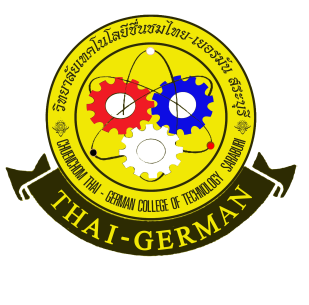 ใบความรู้ใบความรู้วิชาองค์การและการจัดการสมัยใหม่     รหัสวิชา 30001-1002         สัปดาห์ที่ 16สาขาการบัญชี     ระดับชั้น ปวส.1สาขาการบัญชี     ระดับชั้น ปวส.1บทที่ 11  แนวคิดการบริหารสมัยใหม่บทที่ 11  แนวคิดการบริหารสมัยใหม่อ.ผู้สอน อรทัย พิมพ์ทองอ.ผู้สอน อรทัย พิมพ์ทอง